ÖĞRENCİ İŞLERİ DAİRE BAŞKANLIĞINA/……………………………. DEKANLIĞINA/MÜDÜRLÜĞÜNE*Üniversiteniz ……………………Fakültesi/ Yüksekokulu /Meslek Yüksekokulu …...………… Bölümü ……………........ nolu öğrencinizim*. Lise diplomamı, önlisans/lisans diplomamı ve not durum belgemi (transkriptimi) elden / vekâletle teslim aldım.Bilgilerinize arz ederim. …..…./…...../ 20……..																		İmza	ADI SOYADI			: ………….……….…..….……………..…….………ÖĞRENCİ NUMARASI	: ………….……….…..….……………..…….………TC KİMLİK NUMARASI	: ………….……….…..….……………..…….………DAİMİ ADRESİ		: ………….……….…..….……………..…….………  ………….……….…..….……………..…….………				  		……..……..…… / …..……...………TELEFON NUMARASI	: ………….……….…..….……………..…….………ADI SOYADI			: ………….……….…..….……………..…….………TC KİMLİK NUMARASI	:  ………….……….…..….……………..…….………ADRESİ			: ………….……….…..….……………..…….………  		  	  		  		  ………….……….…..….……………..…….………		  							……..……..…… / …..……...………TELEFON NUMARASI	: ………….……….…..….……………..…….………EklerVekâletname (1 adet - ….... Sayfa) (Vekâlet verildiyse dikkate alınız)	Açıklamalar: Yukarda belirtilen belgeler talepte bulunan öğrenciye kimlik kontrolü sağlanarak şahsen teslim edilmektedir.*Kampus dışındaki birimlerde okuyan öğrenciler formlarını kendi birimlerine Balcalı Kampustaki birimlerde okuyan öğrenciler Öğrenci İşleri Daire Başkanlığına teslim edeceklerdir.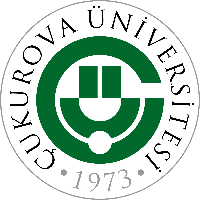 T.C.  ÇUKUROVA ÜNİVERSİTESİ ÖĞRENCİ İŞLERİ DAİRE BAŞKANLIĞIBelge Teslim Alındı Formu   Doküman No FRM-T.C.  ÇUKUROVA ÜNİVERSİTESİ ÖĞRENCİ İŞLERİ DAİRE BAŞKANLIĞIBelge Teslim Alındı Formu   İlk Yayın Tarihi T.C.  ÇUKUROVA ÜNİVERSİTESİ ÖĞRENCİ İŞLERİ DAİRE BAŞKANLIĞIBelge Teslim Alındı Formu   Revizyon Tarihi T.C.  ÇUKUROVA ÜNİVERSİTESİ ÖĞRENCİ İŞLERİ DAİRE BAŞKANLIĞIBelge Teslim Alındı Formu   Revizyon No T.C.  ÇUKUROVA ÜNİVERSİTESİ ÖĞRENCİ İŞLERİ DAİRE BAŞKANLIĞIBelge Teslim Alındı Formu   Sayfa No 1/1BELGE SAHİBİNİNVEKÂLET VERİLEN KİŞİNİN (Vekâlet verildiyse dikkate alınız)	 